Oznámení o výběru nejvhodnější nabídkyve veřejné soutěži o nejvhodnější nabídku nájmu nebytových prostorrestaurace HB UPM 2022 (dále též jako „VS nájmu restaurace HB UPM“)I. Identifikace vyhlašovatele:II. Název a identifikace veřejné soutěže:III. Výběr nejvhodnější nabídky:Vyhlašovatel výše uvedené výzvy k podání nejvhodnějšího návrhu ve veřejné soutěži na nájemce nebytových prostor v objektu historické budovy Uměleckoprůmyslového musea v Praze (ul. 17. listopadu 2, Praha 1) na základě posouzení a hodnocení nabídek provedeného hodnotící komisí rozhodl dne 17. 3. 2021 o tom, že 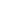 nejvhodnější nabídkoupodanou ve výše uvedené veřejné soutěži je nabídka navrhovateleIV. Hodnocení nabídek:Identifikační údaje navrhovatelů, jejichž nabídky byly doručenyNabídka navrhovatele s č. 3 byla doručena ve stanovené lhůtě a stanoveným způsobem. Pro nesplnění vyhlašovatelem stanovených požadavků a náležitostí podané nabídky (čl. X. odst. 1, 2 soutěžních podmínek) však nebyla hodnocena a vyhlašovatel ve smyslu čl. XIII. odst. 5, písm. b) soutěžních podmínek nabídku navrhovatele č. 3 vyloučil.Identifikační údaje navrhovatelů, jejichž nabídky byly hodnoceny:Hodnotící komisí bylo konstatováno, že nabídka navrhovatelů č. 1 a 2 byla doručena ve stanovené lhůtě a stanoveným způsobem. Hodnotící komise dále konstatovala, že nabídky obou uchazečů mají všechny požadované náležitosti (čl. X. odst. 1, 2 soutěžních podmínek). Oba navrhovatelé prokázali splnění požadované kvalifikace a dalších soutěžních podmínek. Navrhovatel č. 1 uvedl celkovou nabídkovou cenu nájmu 52 000,- Kč / měsíc. Navrhovatel č. 2 uvedl celkovou nabídkovou cenu nájmu 89 000,- Kč / měsíc. Oba navrhovatelé předložili podnikatelské plány a referenční aktivity, jež byly předmětem posouzení a hodnocení hodnotící komisí.Hodnotící komise sestavila pořadí navrhovatelů od prvního k poslednímu s ohledem na posuzovaná a hodnocená hodnotící kritéria (podnikatelský plán 25%, nabídková cena nájmu 50%, reference 25%). Nejvhodnější nabídka je taková, která získala součet nejnižšího počtu bodů.Výsledné pořadí nabídek:Nabídka navrhovatele, spol. LC spirit s.r.o., se umístila na druhém místě s počtem bodů 842. Nabídka navrhovatele, spol. PAZ-INVESTMENT s.r.o., se umístila na prvním místě vzhledem k tomu, že dosáhla nejnižšího součtu bodů, s počtem bodů 275.V. Odůvodnění výběru nejvhodnější nabídky:Vyhlašovatel rozhodl o výběru nejvýhodnější nabídky spol. PAZ-INVESTMENT s.r.o., IČ: 62906089, U libeňského pivovaru 2015/10, PSČ 180 00, Praha 8, jejíž nabídka splnila všechny požadavky stanovené vyhlašovatelem v soutěžních podmínkách a dosáhla nejnižšího součtu bodů.VI. Výzva k poskytnutí součinnosti:Vybraný navrhovatel je povinen poskytnout vyhlašovateli řádnou součinnost potřebnou k uzavření smlouvy. S ohledem na výše uvedenou skutečnost zadavatel tímto vyzývá vybraného navrhovatele k předložení dvou podepsaných vyhotovení návrhu na uzavření Smlouvy o nájmu shodného s návrhem smlouvy obsaženým v nabídce, a to nejpozději do 5 pracovních dnů ode dne převzetí tohoto oznámení.V Praze dne 17. 3. 2022Mgr. Václav Mráčeksprávní ředitel Vyhlašovatel/ZadavatelUměleckoprůmyslové museum v PrazeSídlo17. listopadu 2/2, Praha 1, 110 00IČ 00023442Nájem nebytových prostor restaurace HB UPM 2022Název navrhovatelePAZ-INVESTMENT s.r.o.SídloU libeňského pivovaru 2015/10, PSČ 180 00, Praha 8
IČ 62906089Zapsaná v ORu Městského soudu v Praze, oddíl C, vložka 34370Pořadové čísloNázev, IČ a sídlo navrhovatele1.LC spirit, s.r.o., IČ: 11800224, Rybná 714/24, PSČ 110 00, Praha 12PAZ-INVESTMENT s.r.o., IČ: 62906089, U libeňského pivovaru 2015/10, 
PSČ 180 00, Praha 83Milan Pekárek, IČ: 07184107, Pelnářova 235/9, PSČ 197 00, Praha 9Pořadové čísloNázev, IČ a sídlo navrhovatele 1.LC spirit, s.r.o., IČ: 11800224, Rybná 714/24, PSČ 110 00, Praha 12PAZ-INVESTMENT s.r.o., IČ: 62906089, U libeňského pivovaru 2015/10, 
PSČ 180 00, Praha 8navrhovatel č. / firma počet bodů získaných navrhovatelem v jednotlivých kritériíchpočet bodů získaných navrhovatelem v jednotlivých kritériíchpočet bodů získaných navrhovatelem v jednotlivých kritériíchCelkový získaný počet bodůpodnikatelský plánnabídková cenareference1. / LC spirit, s.r.o.2503422508422. / PAZ-INVESTMENT s.r.o.1505075275